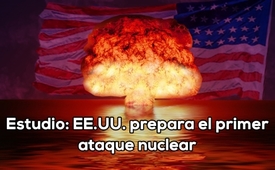 Estudio: EE.UU. prepara el primer ataque nuclear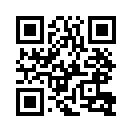 ¿De qué se trata la verdadera razón de la modernización del arsenal nuclear estadounidense? Con su estudio, los investigadores de seguridad de EE.UU. Postol, Kristensen und McKinzie no solamente llevan a la reflexión!En su estudio, escriben los tres investigadores de seguridad de Estados Unidos Postol, Kristensen y McKinzie, que la modernización del arsenal nuclear de Estados Unidos no es simplemente una cuestión de mejorar la fiabilidad y la seguridad de las ojivas nucleares. Postol es profesor de ciencia, tecnología y política de seguridad nacional en el Instituto de Tecnología de Massachusetts. Kristensen dirige el Proyecto de Información Nuclear de la Federación de Científicos Americanos, y McKinzie dirige el programa nuclear del Consejo de Defensa de los Recursos Naturales (NRDC).
 
Cita: "En realidad el objetivo es mejorar dramáticamente la focalización y la precisión de los misiles balísticos atómicos estadounidenses, introduciendo nuevas tecnologías revolucionarias. "Estas sorprendentes mejoras casi triplican el potencial de destrucción de las armas nucleares existentes en los EE. UU.: tales preparativos solo los realiza un estado con armamento nuclear cuando tiene la intención de arrancar y ganar la guerra nuclear al desarmar a sus enemigos con un sorprendente primer ataque nuclear". Fin de la cita.

Y todo mientras los políticos y medios occidentales temen una amenaza rusa.de hm.Fuentes:http://derwaechter.net/18469-2Esto también podría interesarle:---Kla.TV – Las otras noticias ... libre – independiente – no censurada ...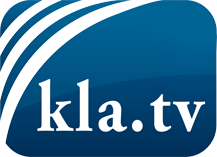 lo que los medios de comunicación no deberían omitir ...poco escuchado – del pueblo para el pueblo ...cada viernes emisiones a las 19:45 horas en www.kla.tv/es¡Vale la pena seguir adelante!Para obtener una suscripción gratuita con noticias mensuales
por correo electrónico, suscríbase a: www.kla.tv/abo-esAviso de seguridad:Lamentablemente, las voces discrepantes siguen siendo censuradas y reprimidas. Mientras no informemos según los intereses e ideologías de la prensa del sistema, debemos esperar siempre que se busquen pretextos para bloquear o perjudicar a Kla.TV.Por lo tanto, ¡conéctese hoy con independencia de Internet!
Haga clic aquí: www.kla.tv/vernetzung&lang=esLicencia:    Licencia Creative Commons con atribución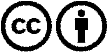 ¡Se desea la distribución y reprocesamiento con atribución! Sin embargo, el material no puede presentarse fuera de contexto.
Con las instituciones financiadas con dinero público está prohibido el uso sin consulta.Las infracciones pueden ser perseguidas.